Massachusetts Department of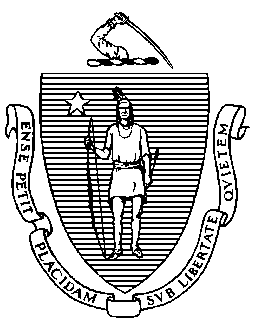 Elementary and Secondary Education 75 Pleasant Street, Malden, Massachusetts 02148-4906 	       Telephone: (781) 338-3000                                                                                                                 TTY: N.E.T. Relay 1-800-439-23702021年8月和9月尊敬的家长和监护人：在我们即将进入2021-2022 学年之际，我在此与您分享一些中小学教育部（以下简称为“本部门”）的重要提醒和信息更新。我们认识到，学校和学区以及家庭努力合作，确保了残疾学生在这一困难时期能够获得服务。本函旨在让家庭对现有要求和政策有一个清楚了解。首先，学校和学区必须继续向学生提供其个别化教育计划中所规定的特殊教育服务。其次，如果您的子女在新冠肺炎疫情流行的任何时间内未能获得个别化教育计划所要求的所有特殊教育服务，他们可能有资格从学校或学区获得补偿服务。如果在新冠肺炎疫情流行期间学生的个别化教育计划未能完全实施，则学校和学区应确保个别化教育计划团队召开会议，以确定学生是否需要补偿服务。您很可能已经与您子女的个别化教育计划团队会面，并讨论了补偿服务问题。但是，如果您尚未讨论过补偿服务问题，您子女的个别化教育计划团队应尽快召集会议。特别是对于下列可能需要补偿服务的学生群体来说，个别化教育计划团队应开会讨论是否需要补偿服务：在 2020-21学年期间，残疾学生所在学校或学区实行了三个月或更长时间的远距离教学；在 2020-21 学年期间，长期缺勤的残疾学生；和由于残疾的性质或严重程度、技术障碍、语言障碍或由疫情造成的其他障碍，在获得学校或学区提供的远程学习方面存在重大困难的残疾学生。如果您认为您的子女需要补偿服务，而个别化教育计划团队尚未开会讨论您子女的具体需求，您可以要求与个别化教育计划团队举行会议。此外，如果您认为您的子女需要新的特殊教育服务，或者如果您的子女目前有医疗状况并有记录，可能会影响您子女接受特殊教育服务的方式，您应该联系您子女的学校或学区，讨论如何最好地满足您子女的独特需求。本部门与学校和学区一起致力于与您合作，为您子女的学习和成长提供最好的支持。真挚地，Russell Johnston，马萨诸塞州中小学教育部高级协理专员Jeffrey C. RileyCommissioner